Hà Nội, ngày 25 tháng 12 năm 2018Sáng ngày 25/12/2018, tại trụ sở Tập đoàn Điện lực Việt Nam (EVN) – số 11 Cửa Bắc, Ba Đình, Hà Nội đã diễn ra Lễ phát động chương trình hiến máu tình nguyện Tuần lễ hồng EVN lần thứ IV với thông điệp “Vạn trái tim - Một tấm lòng”. Đây là lần thứ tư EVN phối hợp với Viện huyết học – Truyền máu Trung ương (NIHBT) tiếp tục tổ chức chương trình hiến máu tình nguyện với sự tham gia của hàng vạn CBNV và người lao động trong Tập đoàn. Chương trình Tuần lễ hồng EVN lần thứ IV diễn ra từ ngày 24/12 đến ngày 31/12/2018 là hoạt động mang ý nghĩa thiết thực hướng về cả cộng đồng xã hội, góp phần đóng góp lượng máu phục vụ cấp cứu và dự phòng cho người bệnh, đặc biệt là bệnh nhi khi thời điểm cuối năm là thời gian đang khan hiếm lượng máu dự phòng. Đây cũng là một trong những hoạt động kỷ niệm 64 năm Ngày truyền thống ngành Điện lực Việt Nam (21/12/1954 - 21/12/2018), đồng thời cũng tích cực hưởng ứng thực hiện chương trình “Tháng tri ân Khách hàng – 12/2018” của EVN.Tập đoàn Điện lực Việt Nam bên cạnh nỗ lực đảm bảo cung cấp đủ điện cho nền kinh tế và sinh hoạt của nhân dân luôn ý thức rất rõ trách nhiệm của mình đối với xã hội, với cộng đồng. Qua các chương trình Tuần lễ hồng EVN lần I, lần II và lần III tinh thần thiện nguyện của CBCNV ngành Điện ngày càng được nhân rộng, CBCNV Tập đoàn Điện lực Việt Nam đã đóng góp tương ứng được 4.586, 8.266 và 10.125 đơn vị máu cho “ngân hàng” máu trên Toàn quốc. Theo Viện Huyết học - Truyền máu Trung ương, trung bình mỗi ngày cần khoảng 1.500 đơn vị máu để đảm bảo cung cấp đủ cho nhu cầu cấp cứu và điều trị tại các bệnh viện ở 26 tỉnh/thành phía Bắc, riêng nhóm máu O phải cần tối thiểu gần 700 đơn vị máu mỗi ngày. Hưởng ứng lời kêu gọi của TS. BS Bạch Quốc Khánh, Viện trưởng Viện Huyết học – Truyền máu Trung ương, Tập đoàn Điện lực Việt Nam và Công đoàn Điện lực Việt Nam đã phát động đến toàn thể cán bộ, công nhân viên và người lao động thuộc Tập đoàn Điện lực Việt Nam, cùng chung một tấm lòng để cứu giúp những bệnh nhân có cơ hội được sống hoặc kéo dài sự sống bằng chính giọt máu quý báu, bằng tấm lòng chân thành và đã nhận được rất nhiều sự hưởng ứng của CBCNV đăng ký tham gia chương trình. Bằng những hành động cụ thể, EVN luôn mong muốn làm hết sức mình vì lợi ích của cộng đồng. Cũng trong khuôn khổ các hoạt động vận động hiến máu tình nguyện Tuần lễ hồng EVN lần thứ IV, vào ngày 02/12/2018, EVN phối hợp với Viện huyết học - Truyền máu Trung ương đã tổ chức Sân chơi trẻ thơ - Thắp sáng tương lai cho các em nhỏ đang điều trị ung thư máu tại Khoa Nhi của Viện. Hoạt động đã góp phần tuyên truyền thay đổi nhận thức của cộng đồng về trách nhiệm xã hội, chia sẻ với các bệnh nhân đang cần máu điều trị./. THÔNG TIN LIÊN HỆ:Ban Quan hệ cộng đồng - Tập đoàn Điện lực Việt Nam;Điện thoại: 04.66946405/66946413			Fax: 04.66946402Địa chỉ: Số 11 phố Cửa Bắc, phường Trúc Bạch, quận Ba Đình - Hà Nội;Website: www.evn.com.vn, www.tietkiemnangluong.vnTHÔNG TIN THÊM:Tuần lễ hồng EVN lần thứ IV được tổ chức tập trung trong tuần lễ từ ngày 24 - 31/12/2018. Các địa điểm tổ chức hiến máu:Hà Nội+ Tại Trụ sở Cơ quan Tập đoàn Điện lực Việt Nam + Tại Cơ quan TCT Điện lực Hà Nội.+ Tại Cơ quan TCT Truyền tải Điện Quốc gia.TP HCM+ Tại Cơ quan TCT Điện lực Hồ Chí Minh.Đà Nẵng+ Tại Cơ quan TCT Điện lực Miền Trung.Các đơn vị khác có trụ sở trên địa bàn TP. Hà Nội, TP. HCM, Đà Nẵng tham gia hiến máu tại các điểm tập trung nói trên. Đối với các đơn vị có trụ sở tại các tỉnh, thành phố khác liên hệ với các cơ sở y tế và bệnh viện tại địa phương để tổ chức hiến máu. 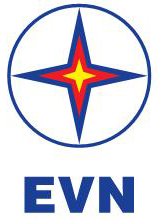 TẬP ĐOÀN ĐIỆN LỰC VIỆT NAMTHÔNG CÁO BÁO CHÍLỄ PHÁT ĐỘNG TUẦN LỄ HỒNG EVN LẦN THỨ IVVạn trái tim - Một tấm lòng